АДМИНИСТРАЦИЯ КУБАНСКОГО СЕЛЬСКОГО ПОСЕЛЕНИЯ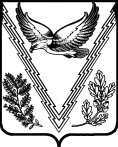 АПШЕРОНСКОГО РАЙОНАПОСТАНОВЛЕНИЕ    от 14.02.2011                                                                                                 № 25ст. КубанскаяО подготовке генерального плана  Кубанского сельского поселения Апшеронского района В  целях обеспечения выполнения требований Федерального закона Российской Федерации от 6 октября 2003 года № 131-ФЗ «Об общих принципах организации местного самоуправления в Российской Федерации», в соответствии со статьями 18, 24 Градостроительного кодекса Российской Федерации, руководствуясь уставом Кубанского сельского поселения Апшеронского района,  п о с т а н о в л я ю: 	1. Подготовить проект генерального плана Кубанского сельского поселения Апшеронского района, для чего:	- специалисту организационного отдела Пегановой Ю.И. в срок до 20 февраля 2011 года    разместить на официальном сайте необходимую информацию  о проведении конкурса  по подготовке  проекта генерального плана  Кубанского сельского поселения.	2. Контроль за выполнением настоящего постановления  оставляю за собой.  3. Постановление вступает в силу со дня его подписания.   ЛИСТ СОГЛАСОВАНИЯпроекта постановления администрации Кубанского сельского поселения Апшеронского районаот______________ № ____«О подготовке генерального плана  Кубанского сельского поселенияАпшеронского района »Проект внесен:Глава Кубанского сельского поселения                                                                          И.М. ТриполецПроект подготовлен:Главный специалисторганизационного отдела                                                                    Т.Н.РябининаПроект согласован:главный специалистфинансового отдела                                                                                 Н.В.Сырова специалист организационного  отдела                                                                   Ю.И.Пеганова                                                 Глава Кубанского сельского поселения                                                                             И.М.Триполец                                                                            А.Е.Кравченко